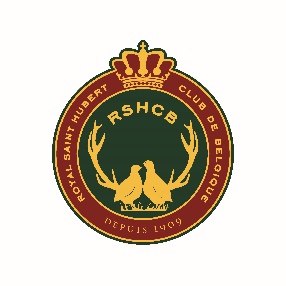 Chasse et destruction du cerf et du sanglierContrairement à ce qui avait été annoncé par les autorités, la période de chasse à l’espèce cerf, de même que celle en battues au bois du sanglier n’a pas été prolongée faute d’un accord entre les partenaires du Gouvernement wallon. Cela signifie que la chasse à l’espèce cerf est fermée depuis le 31 décembre 2023, de même que la chasse en battues au bois du sanglier. 
Sanglier
La chasse du sanglier en battue en plaine reste ouverte jusqu’au 29 février, et la chasse du sanglier à l’approche et à l’affût est ouverte toute l’année. La destruction du sanglier en battues au bois est soumise à l'autorisation du DNF. La commercialisation de la venaison de sanglier ne pose donc pas de problème puisque sa chasse est ouverte.
Cerf
La chasse à l'espèce cerf étant fermée depuis le 31 décembre 2023, la commercialisation de sa venaison ne sera hélas plus possible après le 10 janvier 2024. Les animaux prélevés devront dès lors être destinés à la consommation personnelle.La demande de destruction de l’espèce cerf est soumise à l’autorisation du président du Conseil cynégétique et du Directeur du DNF concernés. La destruction peut être pratiquée par tout mode de chasse par le titulaire et ses invités.

Les chasseurs qui sont confrontés à des surdensités de sangliers et de cerfs, et/ou qui occasionnent des dégâts, sont encouragés à demander des autorisations de destruction à leur Direction du DNF qui devrait la leur accorder sans délai. La destruction peut être pratiquée par le titulaire et ses invités.CHASSEChasse au sanglier en battue au boisFermée depuis le 31 décembre 2023Chasse au sanglier en battue en plaineOuverte jusqu'au 29 février 2024Chasse au sanglier à l'approche et à l'affûtOuverte toute l'annéeChasse à l'espèce cerfFermée depuis le 31 décembre 2023DESTRUCTIONDestruction du sanglierPossible toute l'année avec accord DNFDestruction de l'espèce cerfPossible toute l'année avec accord DNF et président du CCCommercialisation venaisonSanglierToute l'annéeEspèce cerfJusqu'au 10 janvier 2024